Regulamin konkursu fotograficznego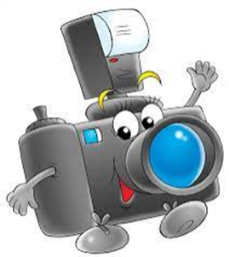 SLEEVEFACE - Ubrani w książkę „Sleeveface”, czyli zdjęcie z okładką książki lub ubierz się w książkę, to zdjęcia przedstawiające osoby z zasłoniętą przez okładkę książki częścią ciała. W efekcie powstaje złudzenie prezentujące kreatywne, zabawne połączenie fotografowanej osoby z ilustracją na okładce. W sleeveface potrzebna jest jedynie wyobraźnia, książka  i aparat. Dobra zabawa gwarantowana!Celem konkursu jest:Popularyzacja książki i czytelnictwaRozwijanie zainteresowań i możliwości twórczychZachęcanie do fotograficznych poszukiwań i rozwijania zmysłu obserwacjiZasady konkursu:Konkurs jest otwarty dla wszystkich uczniów i nauczycieli  Niepublicznej Szkoły Podstawowej  Azymut w Mostach w dwóch kategoriach: UCZEŃ  i NAUCZYCIELCzas trwania konkursu: 25.04.2021 –15.05.2021Każdy uczestnik może zgłosić do konkursu jedno zdjęcie wykonane w dowolnej przestrzeni .Zdjęcia muszą być zgodne z tematyką konkursuZdjęcia mogą być wykonane dowolnym urządzeniem rejestrującym np. aparatemfotograficznym, telefonem komórkowym w formacie JPG.Zdjęcie należy wysyłać na adres koordynatora : monikaokuniewsk@gmail.com           podając imię i nazwisko oraz klasęZgłoszone prace będą eksponowane na wystawie pokonkursowej (po powrocie do nauki stacjonarnej)  oraz na stronie internetowej szkoły  i FBZasady rozstrzygnięcia konkursu:Zgłoszone zdjęcia zostaną ocenione przez jury w składzie powołanym przezOrganizatora po 15 maja 2021 roku. Najlepsze prace zostaną nagrodzone. Jury zastrzega sobie prawo do przyznaniaWyróżnień. Wyniki zostaną ogłoszone do 20 maja 2021 na stronie szkoły i FB.Organizator nie zwraca zgłoszonych prac. Po zakończeniu konkursu pliki zostaną usunięte. Udział w konkursie jest równoznaczny z wyrażeniem zgody na wykorzystanie danych osobowych uczestnika oraz na publikację jego pracy na stronie www oraz FB.ZAPRASZAMY !!!